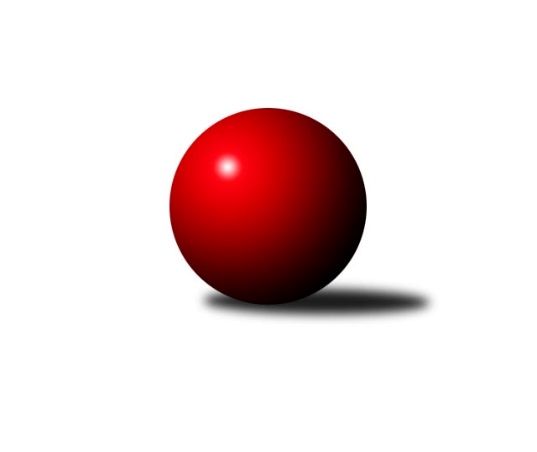 Č.21Ročník 2018/2019	23.3.2019Nejlepšího výkonu v tomto kole: 3392 dosáhlo družstvo: Sokol Přemyslovice 3. KLM C 2018/2019Tohle kolo ještě nerozhodlo o postupujícím do vyšší soutěže. Vedoucí družstvo TJ Horní Benešov prohrává v Prostějově, čímž si trošku zkomplikovalo postup, i když v posledním kole hostí doma na jaře nevýraznou Opavu. Jejich soupeřem na dálku je KK Jiskra Rýmařov, která zajíždí do Otrokovic, kde se utká s domácí Machovou.Naopak boj o záchranu si dnešní prohrou v domácím prostředí hodně zkomplikovalo družstvo KK Šumperk A. Ale ani jejich nevětší konkurenti v boji o záchranu to nebudou mít jednoduché. KK Zábřeh hraje na domácí kuželně proti Prostějovu a Přemyslovice hrají venku-doma proti Litovli.Výsledky 21. kolaSouhrnný přehled výsledků:KK Šumperk A	- TJ Odry 	2:6	3043:3108	(10.0:14.0)	23.3.TJ Opava 	- TJ Sokol Bohumín 	8:0	3276:3098	(20.0:4.0)	23.3.KK Jiskra Rýmařov 	- TJ Tatran Litovel 	6:2	3273:3201	(15.5:8.5)	23.3.TJ Prostějov 	- TJ Horní Benešov 	6:2	3241:3205	(16.5:7.5)	23.3.KK Šumperk B	- TJ Sokol Machová 	7:1	3156:2994	(16.0:8.0)	23.3.Sokol Přemyslovice 	- KK Zábřeh B	8:0	3392:3187	(16.0:8.0)	23.3.Tabulka družstev:	1.	TJ Horní Benešov	21	17	0	4	106.0 : 62.0 	272.5 : 231.5 	 3210	34	2.	KK Jiskra Rýmařov	21	16	1	4	104.0 : 64.0 	272.0 : 232.0 	 3202	33	3.	TJ Prostějov	21	13	0	8	95.5 : 72.5 	266.0 : 238.0 	 3197	26	4.	TJ Odry	21	13	0	8	92.5 : 75.5 	265.5 : 238.5 	 3172	26	5.	TJ Opava	21	11	0	10	88.5 : 79.5 	257.0 : 247.0 	 3160	22	6.	TJ Tatran Litovel	21	11	0	10	88.0 : 80.0 	264.0 : 240.0 	 3186	22	7.	TJ Sokol Bohumín	21	10	0	11	85.5 : 82.5 	252.0 : 252.0 	 3141	20	8.	TJ Sokol Machová	21	8	1	12	72.0 : 96.0 	232.5 : 271.5 	 3131	17	9.	Sokol Přemyslovice	21	7	1	13	77.5 : 90.5 	262.0 : 242.0 	 3176	15	10.	KK Zábřeh B	21	7	1	13	67.0 : 101.0 	220.5 : 283.5 	 3119	15	11.	KK Šumperk A	21	7	0	14	75.5 : 92.5 	246.5 : 257.5 	 3155	14	12.	KK Šumperk B	21	4	0	17	56.0 : 112.0 	213.5 : 290.5 	 3129	8Podrobné výsledky kola:	 KK Šumperk A	3043	2:6	3108	TJ Odry 	Miroslav Smrčka	134 	 128 	 153 	133	548 	 2.5:1.5 	 534 	 135	118 	 148	133	Marek Frydrych	Adam Bělaška	135 	 124 	 146 	107	512 	 2:2 	 515 	 150	112 	 126	127	Stanislav Ovšák	Marek Zapletal	130 	 127 	 135 	122	514 	 1:3 	 519 	 133	130 	 131	125	Daniel Ševčík	Jan Semrád *1	111 	 120 	 100 	95	426 	 1:3 	 500 	 126	117 	 140	117	Petr Dvorský	Jaroslav Sedlář	118 	 119 	 134 	110	481 	 1:3 	 506 	 120	113 	 136	137	Michal Pavič	Pavel Košťál	130 	 136 	 159 	137	562 	 2.5:1.5 	 534 	 126	136 	 125	147	Karel Chlevišťanrozhodčí: Heinisch Pavel
střídání: *1 od 85. hodu Libor PříhodaNejlepší výkon utkání: 562 - Pavel Košťál	 TJ Opava 	3276	8:0	3098	TJ Sokol Bohumín 	Michal Blažek	149 	 135 	 141 	148	573 	 3:1 	 537 	 120	129 	 144	144	Petr Kuttler	Břetislav Mrkvica	121 	 140 	 127 	115	503 	 3:1 	 485 	 120	125 	 129	111	Vojtěch Zaškolný	Rudolf Haim	143 	 128 	 131 	132	534 	 4:0 	 510 	 138	127 	 122	123	Fridrich Péli	Svatopluk Kříž	125 	 139 	 121 	137	522 	 4:0 	 486 	 118	121 	 116	131	Stanislav Sliwka	Petr Bracek	163 	 149 	 153 	147	612 	 3:1 	 568 	 160	126 	 128	154	Jan Zaškolný	Tomáš Valíček	133 	 136 	 137 	126	532 	 3:1 	 512 	 139	126 	 128	119	Karol Nitkarozhodčí: Volný JiříNejlepší výkon utkání: 612 - Petr Bracek	 KK Jiskra Rýmařov 	3273	6:2	3201	TJ Tatran Litovel 	Jaroslav Heblák	120 	 141 	 131 	116	508 	 2:2 	 531 	 149	140 	 138	104	Jakub Mokoš	Ladislav Stárek	132 	 148 	 136 	139	555 	 3:1 	 500 	 121	106 	 137	136	Karel Stojkovič	Antonín Sochor	145 	 138 	 127 	130	540 	 2.5:1.5 	 534 	 135	133 	 136	130	Miroslav Sigmund	Petr Chlachula	150 	 125 	 140 	144	559 	 3:1 	 535 	 132	137 	 126	140	František Baleka	Ladislav Janáč	133 	 154 	 141 	112	540 	 2:2 	 562 	 144	143 	 138	137	Kamil Axmann	Jaroslav Tezzele	143 	 146 	 142 	140	571 	 3:1 	 539 	 152	129 	 122	136	David Čulíkrozhodčí: Hampl MarekNejlepší výkon utkání: 571 - Jaroslav Tezzele	 TJ Prostějov 	3241	6:2	3205	TJ Horní Benešov 	Bronislav Diviš	147 	 139 	 141 	144	571 	 2.5:1.5 	 551 	 147	140 	 122	142	Miroslav Petřek	Michal Smejkal	131 	 151 	 138 	126	546 	 3:1 	 513 	 129	132 	 139	113	Petr Rak	Roman Rolenc	137 	 115 	 124 	130	506 	 2:2 	 558 	 126	150 	 156	126	Vladislav Pečinka	Jan Pernica	137 	 130 	 144 	150	561 	 4:0 	 501 	 125	117 	 123	136	Vlastimil Skopalík *1	Miroslav Znojil	137 	 140 	 130 	136	543 	 4:0 	 519 	 134	134 	 118	133	Jiří Hendrych	Aleš Čapka	131 	 120 	 123 	140	514 	 1:3 	 563 	 148	144 	 147	124	Kamil Kubešarozhodčí: Jurda Josef
střídání: *1 od 66. hodu Martin BilíčekNejlepší výkon utkání: 571 - Bronislav Diviš	 KK Šumperk B	3156	7:1	2994	TJ Sokol Machová 	Jaroslav Vymazal	122 	 146 	 133 	130	531 	 2:2 	 524 	 114	129 	 146	135	Michal Laga	Martin Sedlář	119 	 121 	 119 	156	515 	 4:0 	 475 	 115	119 	 114	127	Pavel Jurásek	Milan Vymazal	150 	 113 	 130 	120	513 	 1:3 	 542 	 127	144 	 140	131	Vlastimil Brázdil	Michal Gajdík	144 	 135 	 138 	130	547 	 3:1 	 472 	 107	123 	 110	132	Lukáš Michalík	Jaromír Rabenseifner	134 	 123 	 131 	131	519 	 4:0 	 466 	 125	115 	 125	101	Milan Dovrtěl	Pavel Heinisch	128 	 156 	 109 	138	531 	 2:2 	 515 	 153	115 	 128	119	Miroslav Míšekrozhodčí: Matějka PetrNejlepší výkon utkání: 547 - Michal Gajdík	 Sokol Přemyslovice 	3392	8:0	3187	KK Zábřeh B	Ivan Říha	145 	 128 	 143 	144	560 	 2:2 	 527 	 125	134 	 116	152	Miroslav Štěpán	Jan Sedláček	140 	 143 	 131 	154	568 	 3:1 	 527 	 122	111 	 166	128	Jiří Michálek	Tomáš Fraus	139 	 130 	 139 	148	556 	 4:0 	 515 	 133	119 	 121	142	Václav Švub	Michal Kolář *1	122 	 130 	 152 	151	555 	 2:2 	 526 	 125	135 	 123	143	Jiří Michalčík	Radek Grulich	152 	 152 	 133 	143	580 	 3:1 	 527 	 141	123 	 144	119	Martin Vitásek	Eduard Tomek	142 	 151 	 149 	131	573 	 2:2 	 565 	 143	135 	 158	129	Lukáš Krejčírozhodčí: Josef Grulich
střídání: *1 od 61. hodu Jiří ŠoupalNejlepší výkon utkání: 580 - Radek GrulichPořadí jednotlivců:	jméno hráče	družstvo	celkem	plné	dorážka	chyby	poměr kuž.	Maximum	1.	Ladislav Stárek	KK Jiskra Rýmařov 	563.32	373.0	190.3	2.1	9/9	(613)	2.	Marek Frydrych	TJ Odry 	559.24	366.5	192.8	2.1	10/10	(603)	3.	Petr Bracek	TJ Opava 	556.57	367.7	188.9	2.9	6/9	(612)	4.	Kamil Kubeša	TJ Horní Benešov 	554.49	370.8	183.7	2.8	9/10	(590)	5.	Jiří Michálek	KK Zábřeh B	552.14	362.3	189.8	3.9	7/10	(584)	6.	Michal Smejkal	TJ Prostějov 	549.56	362.9	186.7	3.3	8/9	(598)	7.	Kamil Axmann	TJ Tatran Litovel 	549.34	362.9	186.4	4.0	7/10	(592)	8.	Michal Gajdík	KK Šumperk B	547.13	362.1	185.1	5.7	8/9	(582)	9.	Jaroslav Sedlář	KK Šumperk A	545.67	365.6	180.1	4.2	7/9	(601)	10.	Miroslav Petřek	TJ Horní Benešov 	544.38	363.9	180.4	4.8	10/10	(583)	11.	Marek Zapletal	KK Šumperk A	542.50	364.5	178.0	5.0	6/9	(568)	12.	Karel Chlevišťan	TJ Odry 	541.31	356.9	184.5	3.8	10/10	(595)	13.	Eduard Tomek	Sokol Přemyslovice 	540.60	360.8	179.9	3.7	10/10	(596)	14.	Antonín Sochor	KK Jiskra Rýmařov 	540.49	367.5	173.0	5.0	8/9	(588)	15.	Jan Pernica	TJ Prostějov 	539.99	363.2	176.8	4.8	8/9	(593)	16.	Vlastimil Brázdil	TJ Sokol Machová 	539.29	361.7	177.6	5.8	10/10	(584)	17.	Radek Grulich	Sokol Přemyslovice 	539.27	361.9	177.4	3.4	8/10	(596)	18.	Roman Hrančík	TJ Sokol Machová 	539.11	356.2	182.9	3.7	10/10	(596)	19.	Václav Švub	KK Zábřeh B	538.11	359.7	178.4	4.6	8/10	(600)	20.	Vladislav Pečinka	TJ Horní Benešov 	536.73	361.8	175.0	4.1	10/10	(590)	21.	Aleš Čapka	TJ Prostějov 	536.61	366.6	170.0	7.1	8/9	(568)	22.	Jiří Hendrych	TJ Horní Benešov 	536.38	358.5	177.9	4.0	9/10	(592)	23.	Fridrich Péli	TJ Sokol Bohumín 	536.11	359.5	176.6	5.1	10/10	(589)	24.	Jakub Mokoš	TJ Tatran Litovel 	535.82	363.6	172.2	5.3	7/10	(565)	25.	Aleš Kohutek	TJ Sokol Bohumín 	535.81	359.4	176.4	4.7	9/10	(577)	26.	Adam Bělaška	KK Šumperk A	535.65	362.3	173.4	5.4	8/9	(566)	27.	Martin Sedlář	KK Šumperk B	533.57	365.4	168.2	6.6	6/9	(575)	28.	Jiří Fiala	TJ Tatran Litovel 	533.49	361.1	172.3	4.1	8/10	(560)	29.	Petr Kuttler	TJ Sokol Bohumín 	533.26	357.6	175.7	4.8	10/10	(583)	30.	Michal Laga	TJ Sokol Machová 	533.26	363.2	170.1	5.6	9/10	(598)	31.	Jaroslav Tezzele	KK Jiskra Rýmařov 	532.52	353.3	179.2	4.0	9/9	(571)	32.	Ladislav Janáč	KK Jiskra Rýmařov 	532.19	355.3	176.9	5.3	8/9	(603)	33.	Jaroslav Vymazal	KK Šumperk B	531.82	359.4	172.4	5.0	8/9	(579)	34.	Jan Sedláček	Sokol Přemyslovice 	531.36	357.1	174.3	3.8	7/10	(568)	35.	Miroslav Znojil	TJ Prostějov 	530.43	360.0	170.4	5.4	8/9	(561)	36.	Michal Pavič	TJ Odry 	530.36	356.4	174.0	4.7	8/10	(579)	37.	David Čulík	TJ Tatran Litovel 	530.35	362.4	168.0	5.2	9/10	(578)	38.	Vlastimil Skopalík	TJ Horní Benešov 	529.14	359.0	170.1	7.2	7/10	(583)	39.	Miroslav Smrčka	KK Šumperk A	528.63	356.0	172.6	5.3	9/9	(554)	40.	Miroslav Sigmund	TJ Tatran Litovel 	528.22	356.9	171.3	5.1	10/10	(563)	41.	Maciej Basista	TJ Opava 	527.46	362.4	165.0	5.9	8/9	(586)	42.	Petr Matějka	KK Šumperk A	527.28	354.2	173.1	5.0	9/9	(561)	43.	Jaromír Rabenseifner	KK Šumperk B	526.81	362.3	164.5	5.9	9/9	(563)	44.	Martin Bilíček	TJ Horní Benešov 	526.52	353.5	173.0	4.4	7/10	(602)	45.	Milan Jahn	TJ Opava 	526.27	359.5	166.8	5.7	8/9	(576)	46.	Jiří Michalčík	KK Zábřeh B	526.07	359.1	167.0	6.5	7/10	(561)	47.	Michal Blažek	TJ Opava 	525.06	357.1	168.0	4.9	9/9	(573)	48.	Tomáš Valíček	TJ Opava 	524.93	358.7	166.2	6.0	7/9	(589)	49.	Bronislav Diviš	TJ Prostějov 	524.82	355.5	169.3	7.3	9/9	(579)	50.	Martin Zaoral	Sokol Přemyslovice 	523.38	364.0	159.3	8.8	8/10	(563)	51.	Petr Dvorský	TJ Odry 	523.35	355.2	168.2	6.1	10/10	(592)	52.	Roman Rolenc	TJ Prostějov 	522.86	354.0	168.8	7.1	7/9	(573)	53.	Bohuslav Husek	TJ Sokol Machová 	522.29	351.9	170.4	8.6	9/10	(567)	54.	Lukáš Krejčí	KK Zábřeh B	521.38	346.4	175.0	7.1	8/10	(565)	55.	Jan Zaškolný	TJ Sokol Bohumín 	521.08	360.4	160.7	8.3	10/10	(568)	56.	Pavel Košťál	KK Šumperk A	520.88	359.1	161.8	6.0	8/9	(591)	57.	Miroslav Štěpán	KK Zábřeh B	520.61	359.4	161.2	8.0	8/10	(550)	58.	Pavel Heinisch	KK Šumperk B	519.15	352.4	166.7	5.8	9/9	(553)	59.	Jiří Šoupal	Sokol Přemyslovice 	518.85	357.8	161.1	4.7	8/10	(548)	60.	Stanislav Ovšák	TJ Odry 	518.49	357.3	161.1	8.4	7/10	(566)	61.	Stanislav Sliwka	TJ Sokol Bohumín 	517.43	353.0	164.4	5.9	7/10	(563)	62.	Daniel Ševčík	TJ Odry 	517.06	366.3	150.8	9.6	8/10	(561)	63.	Karol Nitka	TJ Sokol Bohumín 	516.73	353.9	162.9	6.6	10/10	(570)	64.	Michal Davidík	KK Jiskra Rýmařov 	515.73	347.7	168.1	5.7	8/9	(569)	65.	Jaroslav Heblák	KK Jiskra Rýmařov 	514.21	355.3	158.9	9.3	8/9	(550)	66.	Martin Vitásek	KK Zábřeh B	513.42	350.4	163.1	7.9	9/10	(568)	67.	Michal Kolář	Sokol Přemyslovice 	512.97	355.4	157.5	6.8	9/10	(551)	68.	Břetislav Mrkvica	TJ Opava 	512.86	349.8	163.0	7.4	7/9	(553)	69.	Rudolf Haim	TJ Opava 	507.17	347.1	160.1	8.8	6/9	(550)	70.	Milan Vymazal	KK Šumperk B	500.44	345.1	155.4	10.2	9/9	(566)	71.	Jiří Srovnal	KK Zábřeh B	497.90	343.7	154.2	8.4	8/10	(538)	72.	Milan Dovrtěl	TJ Sokol Machová 	495.31	348.9	146.4	10.6	10/10	(542)		Miroslav Ondrouch	Sokol Přemyslovice 	570.00	375.0	195.0	0.0	1/10	(570)		Tomáš Fraus	Sokol Přemyslovice 	555.42	373.7	181.7	5.4	5/10	(597)		Ivan Říha	Sokol Přemyslovice 	550.30	362.6	187.7	4.9	5/10	(580)		Petr Axmann	TJ Tatran Litovel 	547.45	361.2	186.3	5.3	4/10	(588)		Petr Wolf	TJ Opava 	544.00	364.0	180.0	7.0	2/9	(556)		Vojtěch Rozkopal	TJ Odry 	539.50	367.3	172.3	8.3	1/10	(550)		Petr Bracek	TJ Opava 	538.50	368.0	170.5	4.0	2/9	(546)		Miroslav Míšek	TJ Sokol Machová 	537.06	356.1	181.0	4.3	6/10	(584)		Karel Škrobánek	TJ Opava 	537.00	351.0	186.0	5.0	1/9	(537)		Petr Pospíšilík	TJ Prostějov 	535.75	360.6	175.2	4.6	4/9	(567)		Petr Chlachula	KK Jiskra Rýmařov 	535.60	360.4	175.2	5.8	5/9	(581)		Jiří Čamek	TJ Tatran Litovel 	535.34	361.6	173.7	4.4	5/10	(583)		Svatopluk Kříž	TJ Opava 	534.40	356.8	177.6	6.1	3/9	(551)		Petr Rak	TJ Horní Benešov 	530.36	360.3	170.1	4.8	6/10	(557)		Lukáš Horňák	KK Zábřeh B	527.00	347.0	180.0	7.0	1/10	(527)		Ludvík Vymazal	TJ Tatran Litovel 	525.00	349.0	176.0	5.0	1/10	(525)		Petr Hájek	Sokol Přemyslovice 	524.00	351.0	173.0	3.0	1/10	(524)		Daniel Malina	TJ Odry 	523.83	348.3	175.6	6.0	6/10	(559)		František Baleka	TJ Tatran Litovel 	521.10	356.8	164.3	7.5	6/10	(560)		Miroslav Talášek	TJ Tatran Litovel 	521.00	344.0	177.0	3.7	3/10	(529)		Rostislav Biolek	KK Šumperk A	520.44	353.9	166.6	6.9	4/9	(575)		Petr Kozák	TJ Horní Benešov 	516.00	332.0	184.0	5.0	1/10	(516)		Marek Kankovský	Sokol Přemyslovice 	512.00	343.5	168.5	8.0	2/10	(532)		Lukáš Doseděl	KK Zábřeh B	511.25	363.8	147.5	11.5	4/10	(542)		Martin Pěnička	KK Zábřeh B	510.00	332.0	178.0	5.0	1/10	(510)		Pavel Jurásek	TJ Sokol Machová 	508.25	352.0	156.3	8.9	4/10	(556)		Miroslav Plachý	TJ Prostějov 	508.00	346.0	162.0	7.7	3/9	(531)		Štefan Dendis	TJ Sokol Bohumín 	507.00	341.0	166.0	6.0	1/10	(507)		Jiří Michalík	TJ Sokol Machová 	500.00	352.0	148.0	11.0	2/10	(515)		Jiří Vrobel	TJ Tatran Litovel 	497.50	345.5	152.0	9.0	2/10	(498)		Jiří Fryštacký	TJ Sokol Machová 	497.00	348.5	148.5	9.5	1/10	(506)		Karel Stojkovič	TJ Tatran Litovel 	493.83	339.7	154.2	10.0	3/10	(507)		Jakub Bauer	KK Šumperk A	493.00	325.0	168.0	9.0	2/9	(499)		Josef Jurda	TJ Prostějov 	493.00	344.0	149.0	10.0	1/9	(493)		Radek Husek	TJ Sokol Machová 	491.00	350.0	141.0	7.0	1/10	(491)		Stanislav Brosinger	TJ Tatran Litovel 	490.00	357.0	133.0	7.0	1/10	(490)		Vojtěch Zaškolný	TJ Sokol Bohumín 	487.94	350.3	137.6	9.5	4/10	(535)		Miroslav Adámek	KK Šumperk A	484.00	340.0	144.0	6.0	1/9	(484)		René Světlík	TJ Sokol Bohumín 	482.83	348.0	134.8	11.7	3/10	(518)		Jan Semrád	KK Šumperk A	479.38	347.0	132.4	10.1	4/9	(500)		Lukáš Michalík	TJ Sokol Machová 	477.25	350.3	127.0	13.5	4/10	(481)		Lukáš Matějka	KK Šumperk B	467.50	335.3	132.2	14.2	4/9	(512)		Michal Strachota	KK Šumperk A	466.00	341.0	125.0	20.0	1/9	(466)		Gustav Vojtek	KK Šumperk A	464.25	327.3	137.0	11.3	3/9	(496)		Jaromír Lušovský	TJ Odry 	455.00	315.0	140.0	19.0	1/10	(455)		Josef Grulich	Sokol Přemyslovice 	452.00	323.0	129.0	13.0	1/10	(452)		Libor Příhoda	KK Šumperk A	443.00	325.5	117.5	16.0	2/9	(465)Sportovně technické informace:Starty náhradníků:registrační číslo	jméno a příjmení 	datum startu 	družstvo	číslo startu8566	Ivan Říha	23.03.2019	Sokol Přemyslovice 	4x22925	Libor Příhoda	23.03.2019	KK Šumperk A	2x17482	Karel Stojkovič	23.03.2019	TJ Tatran Litovel 	4x22558	Vojtěch Zaškolný	23.03.2019	TJ Sokol Bohumín 	2x21313	Lukáš Michalík	23.03.2019	TJ Sokol Machová 	3x15818	Břetislav Mrkvica	23.03.2019	TJ Opava 	2x6457	Svatopluk Kříž	23.03.2019	TJ Opava 	5x7948	Jan Semrád	23.03.2019	KK Šumperk A	3x
Hráči dopsaní na soupisku:registrační číslo	jméno a příjmení 	datum startu 	družstvo	Program dalšího kola:22. kolo13.04.19	so	10:00	TJ Tatran Litovel - Sokol Přemyslovice	Vymazal13.04.19	so	14:00	KK Zábřeh B - TJ Prostějov	Keprtová13.04.19	so	14:00	TJ Horní Benešov - TJ Opava	Dostál13.04.19	so	12:30	TJ Odry - KK Šumperk B	Zajíček13.04.19	so	13:00	TJ Sokol Machová - TJ Jiskra Rýmařov	Divílek13.04.19	so	13:30	TJ Sokol Bohumín - KK Šumperk A	DendisIvan Říha, Ptenský Dvorek 90, Ptení 798 43, mob.722061442,email: ivan.riha@kuzelky.cz, riha.ivan@seznam.cz, riha.ivan@centrum.czNejlepší šestka kola – absolutněNejlepší šestka kola – absolutněNejlepší šestka kola – absolutněNejlepší šestka kola – absolutněNejlepší šestka kola - dle průměru kuželenNejlepší šestka kola - dle průměru kuželenNejlepší šestka kola - dle průměru kuželenNejlepší šestka kola - dle průměru kuželenNejlepší šestka kola - dle průměru kuželenPočetJménoNázev týmuVýkonPočetJménoNázev týmuPrůměr (%)Výkon7xPetr BracekOpava6127xPetr BracekOpava115.196123xRadek GrulichPřemyslovice5805xRadek GrulichPřemyslovice110.035803xEduard TomekPřemyslovice5732xPavel KošťálŠumperk A1105622xMichal BlažekOpava5733xEduard TomekPřemyslovice108.75732xJaroslav TezzeleRýmařov5712xMichal BlažekOpava107.845731xBronislav DivišProstějov5711xJan SedláčekPřemyslovice107.75568